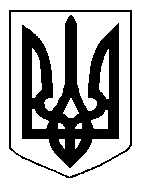 БІЛОЦЕРКІВСЬКА МІСЬКА РАДА	КИЇВСЬКОЇ ОБЛАСТІ	Р І Ш Е Н Н Я
від  28 листопада 2019 року                                                                        № 4659-84-VII
Про передачу земельної ділянки комунальної власності в постійне користування РЕЛІГІЙНІЙ ГРОМАДІ УКРАЇНСЬКОЇ ГРЕКО-КАТОЛИЦЬКОЇ ЦЕРКВИ ПАРАФІЇ РІЗДВА ХРИСТОВОГО Розглянувши звернення депутата Білоцерківської міської ради Оселедько Ю.П від 04 вересня 2019 року № 361/2-17, заяву РЕЛІГІЙНОЇ ГРОМАДИ УКРАЇНСЬКОЇ ГРЕКО-КАТОЛИЦЬКОЇ ЦЕРКВИ ПАРАФІЇ РІЗДВА ХРИСТОВОГО від 19 червня 2019 року №3447, відповідно до ст. ст. 12, 79-1, 92, 122, 123, 125, 126 Земельного кодексу України, ч.5 ст. 16 Закону України «Про Державний земельний кадастр», п. 34 ч. 1 ст. 26 Закону України «Про місцеве самоврядування в Україні», рішення Білоцерківської міської ради від 03 листопада 2016 року №319-18-VII «Про затвердження Генерального плану міста Біла Церква», рішення Білоцерківської міської ради від 23 лютого 2017 року №478-26-VII «Про забезпечення ефективного управління землями в адміністративних межах м. Біла Церква», міська рада вирішила:Відмовити в передачі земельної ділянки комунальної власності, право власності на яку зареєстровано у Державному реєстрі речових прав на нерухоме майно від 14.01.2015 року №8422906 в постійне користування РЕЛІГІЙНІЙ ГРОМАДІ УКРАЇНСЬКОЇ ГРЕКО-КАТОЛИЦЬКОЇ ЦЕРКВИ ПАРАФІЇ РІЗДВА ХРИСТОВОГО з цільовим призначенням 03.04. Для будівництва та обслуговування будівель громадських та релігійних організацій (вид використання - під розміщення Храму), площею 0,2000 га за адресою: вулиця Героїв Чорнобиля, в районі будинку 5/8, за рахунок земель населеного пункту м. Біла Церква, кадастровий номер: 3220489500:01:023:0514.Контроль за виконанням цього рішення покласти на постійну комісію з питань земельних відносин та земельного кадастру, планування території, будівництва, архітектури, охорони пам'яток, історичного середовища та благоустрою.Міський голова 								Г. Дикий